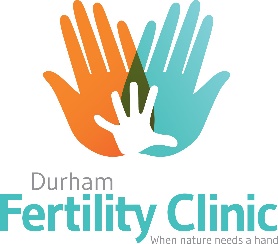 PATIENT REFERRALFax to: 905-721-3558Attn: NEW PATIENT COORDINATORPatient Information:Affix patient label if possibleName:Address:							Email:OHIP #:								DOB:								Phone:Reason for Referral:Primary Infertility			 Secondary Infertility		        Fertility Assessment OnlyRecurrent loss		   Genetics		  PCOS 	 Endometriosis 	  Male factorDonor Egg 		  Egg freezing		  Other: _________________Has this patient been seen by DFC before?	 		Y		NHas this patient undergone fertility treatment before? 	Y		NReferring Physician Signature: __________________________________________________________Billing #: ___________________________________________________________________________PRINT Name: ________________________________________________________________________Address: ____________________________________________________________________________Fax: ________________________	Email: ________________________________________________Patients will be contacted within 5 business days with an appointment date.117 King Street East 2nd Floor – parking is behind the building, off of Charles St.